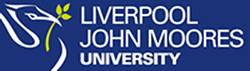 LJMU Open Journals Service New Journal Proposal FormIntroductionThis form must be completed for any proposed new journal or any existing journal you wish to move to the LJMU Open Journals Service. This form covers student-led journals and practice-based journals. Student-led journals are journals that are likely to have heavy student involvement both as authors and as editors/reviewers. This type of journal must have two named LJMU staff contacts.Practice-based journals can include non-LJMU authors, editors and reviewers. This type of journal must have two named LJMU staff contacts.Approval for new journals must be granted by the LJMU Open Journals Service Manager and your Head of School/Director of ServiceThe LJMU Open Journals Service can be found at: http://openjournals.ljmu.ac.uk/For an overview of the editing and publication process using OJS see http://openjournals.ljmu.ac.uk/bootstrap/about/aboutThisPublishingSystem On completion of this form please send a copy to openjournals@ljmu.ac.uk Typical Set up ProcessComplete New Journal Proposal FormReceive approval from Open Journals Service Manager and Head of School/Director of ServiceComplete set up form – with the assistance of the LJMU Open Journals Service Manager (contact: openjournals@ljmu.ac.uk)Journal set up by Library Services Register for access to OJS Set up session with Library Services staff (approx. 2 hours)Training on the system (average ½ day plus 2 x ½ day follow up sessions) Liverpool John Moores University Open Journals Service: New Journal Proposal Form is licenced under a Creative Commons Attribution 4.0 International License.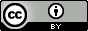 Journal ApprovalStage 1Stage 2Please email this form to openjournals@ljmu.ac.uk for approval by the LJMU Open Journals Service Manager.Contact detailsPrincipal contact 1:(please provide email address and job title) Two LJMU contacts are mandatoryPrincipal contact 2:(please provide email address and job title) Journal DetailsProposed journal titleProposed language(s) of the journalJournal ManagerName:Email:Affiliation to LJMU:Provide the names of members of the Editorial boardIs this a new journal? Does it already exist:In print?On an alternative online platformYes/No (delete as applicable)Yes/No Yes/No Yes/NoIf yes please provide details, ISSN and web address if applicableJournal scope/descriptionProposed number of issues per yearProposed number of papers per issueIf this is a new journal give details of journals with similar titles/contentFor help locating existing journals please contact openjournals@ljmu.ac.ukOutline how succession planning might be managed with regard to student editorial boardsOpen Journals Service ManagerOpen Journals Service ManagerPrint name:Signature:Date:Approved:Yes/NoTo be completed by Open Journals Service ManagerTarget start date:Approximate workload required for no. of issues proposed:Head of School/Director of ServicePrint name:Signature:Job Title:Date:Approved:Yes/No**If no please state reason